CHAIRE TOCQUEVILLE- FULBRIGHTDISTINGUISHED CHAIR AWARD FULBRIGHT-TOCQUEVILLEPROPOSITION d’ACCUEILHOST INSTITUTION INVITATION FORMThe Tocqueville-Fulbright chair is co-financed by the French Ministry of Higher Education, Research and Innovation, and by the Fulbright program in France. The chair position is offered for lecturing and research or for lecturing only but it is not offered for research alone. Each year the chair position is assigned to one or two French institutions for one semester. The position is open to all disciplines.  La Chaire Tocqueville-Fulbright est co-financée par le ministère français de l’enseignement supérieur de la recherche et de l’innovation et le programme Fulbright en France. Il s’agit d’une chaire d’enseignement et de recherche. Elle est attribuée chaque année à un ou deux établissements d’enseignement supérieur français pour un semestre. Elle est ouverte à toutes les disciplines.  The application for the chair position is jointly sent by the American professor and the French host institution. Consequently, the two parties must have already established contact and planned an agreed-upon academic program.La candidature à la Chaire est conjointement déposée par le chercheur américain et l’institution d’accueil française qui doivent par conséquent avoir déjà établi des liens et envisagé un programme de travail commun. The chair position distinguishes itself from the classic system of visiting professors in these ways:
L’offre de la Chaire se distingue des dispositifs classiques de professeurs invités :by the host institution’s commitment to insuring that the invited professor is received according to the highest international standardsby making sure that the grantee has time to give lectures outside of the host institution, the goal being to share her/his expertiseby the host institution’s commitment to organizing said events outside of the host universityby the amount the grantee is paid : 6100  euros minimum per month before taxespar l’engagement de l’institution invitante à assurer un accueil scientifique et matériel de tout premier plan à la personnalité retenuepar la disponibilité du lauréat pour des interventions en dehors de l’institution d’accueil dans un souci de diffusion des savoirspar l’engagement de l’institution d’accueil à organiser ces événements extra-muros.par le niveau de la rémunération du lauréat : environ 6100 euros nets avant impôts par moisThe chair position distinguishes itself from the traditional Fulbright program for researchers L’offre de la Chaire se distingue du programme chercheurs Fulbright traditionnelBy its emphasis on teaching, which is a crucial aspect of the position By its commitment to disseminating and publicizing the chairperson’s expertise at other academic institutions, and a public beyond just the host institutionBy the importance accorded to the continuance of the Franco-American collaboration, a partnership which will be established thanks to the chair’s stay. Par la mission d’enseignement qui est centrale Par  l’engagement à diffuser les savoirs auprès d’institutions et de publics autres que ceux de l’institution d’accueilPar l’importance accordée à la pérennisation de la collaboration franco-américaine mise en œuvre à l’occasion de ce séjour. The following “host institution form” should be filled out by the French institution applying to host the Franco-American Tocqueville-Fulbright Chair position. This form will be included in the American candidate’s application, which must be finalized and submitted by September 16, 2019. More than one department from the same institution is allowed to be a candidate. If their projects are distinct one from the other, the departments will submit separate invitations. If they are doing a joint project, they will then submit a joint invitation. Le dossier suivant est à remplir par l’établissement d’enseignement supérieur français candidat à l’accueil de la Chaire franco-américaine Tocqueville-Fulbright. Il sera joint par le candidat américain à son propre dossier de candidature qui doit être finalisé pour le 16 septembre 2019. Plusieurs unités au sein d’un même établissement peuvent être candidates. Si leurs projets sont distincts, elles soumettront des invitations distinctes. Si leur projet est conjoint, elles soumettront une invitation conjointe. Eligible fieldsDomaines concernés The chair position is open to all fields. La Chaire est ouverte à tous les domaines. Prospective Applicants in the U.S.Appel à candidatures aux Etats-UnisIIE (Institute of International Education) the partner organization of the Franco-American Commission and U.S. Department of State’s Bureau of Educational and Cultural Affairs, which helps administer the Fulbright program, does the recruiting.Candidates are required to submit their dossiers by September 16, 2019.Candidates are required to include the host institution form, comprehensively filled out, in their application.L’appel à candidatures est publié par IIE (Institute of International Education), l’organisme partenaire de la Commission franco-américaine pour l’administration du programme Fulbright.Les candidats sont invités à soumettre leur dossier avant le 16 septembre 2019.Ils doivent impérativement joindre à leur candidature la proposition d’accueil détaillée établie sur le formulaire prévu à cet effet.SelectionSélectionPre-selection by a panel of experts, chosen by our partner IIE, is organized in the U.S.A selection committee consisting of French and American members makes the final selection in January 2020.Selected candidates are subject to approval by the J. William Fulbright Foreign Scholarship Board.Une présélection par un panel d’experts est organisée aux Etats-Unis choisis par notre agence IIE.Un comité de sélection franco-américain procède à la sélection définitive en janvier 2020.Le J. William Fulbright Foreign Scholarship Board confirme ou non la selection proposée.Criteria for selectionCritères de sélectionAcademic excellence, international recognition.Contribution to strengthening of the bonds between French and American academic communities.A cohesive project plan that fits the host institution and has the support of the university president and appropriate deans.Institutional commitment to ensure the recognition of the grantee’s work within the host institution, as well as in the greater academic community.Excellence académique, rayonnement internationalContribution à l’approfondissement des liens entre les communautés académiques française et américaine.Cohérence du dispositif d’accueil et soutien fort de la direction de l’établissement concerné.Contribution au rayonnement du lauréat au sein et à l’extérieur de l’établissement d’accueil.Grant Start DatesDébut du séjourThe grantee’s stay in France will start during the first or the second semester of the 2020-2021 academic year.Le séjour en France du lauréat débutera au premier ou second semestre 2020-2021.Contact: Institutions d’accueil françaisesArnaud Roujou de BoubéeDirecteurCommission franco-américaine9, rue Chardin 75016-Parisaroujou@fulbright-france.org01 44 14 53 63American candidatesImane AHMEDU.S. program officeriahmed@fulbright-france.org01 44 14 53 64DISTINGUISHED CHAIR AWARD FULBRIGHT-TOCQUEVILLECHAIRE FRANCO-AMERICAINE TOCQUEVILLE- FULBRIGHTHOST INSTITUTION INVITATION FORM PROPOSITION d’ACCUEILName of the UNIVERSITY/ NOM de l’ETABLISSEMENT d’ENSEIGNEMENT SUPERIEUR ________________________________________________________________________________________________________________________________________________________________________________________________Address / Adresse: _________________________________________________________________________________________________________________________________________________________________________________________City / Ville: ___________________________________________ Postal Code / Code Postal _____________________The Chair position is available in the following department(s) / L’accueil de la Chaire est prévue dans l’unité ou les unités suivante(s) :Department(s) / Unité(s) d’accueil:	______________________________________________________________________________			______________________________________________________________________________	______________________________________________________________________________Name(s) and title(s) of the head(s) of the department(s), or of the university’s project coordinator / Nom(s) et titre(s) du ou des responsable(s) de l’unité ou du coordinateur universitaire du projet:__________________________________________________________________________________________________________________________________________________________________________________________________Address / Adresse: __________________________________________________________________________________________________________________________________________________City / Ville : ____________________________________ Postal Code / Code Postal ____________________Email / Mél:_____________________________________ Tel / Tel :_______________________________ Mobile / Portable:______________Signature of the university’s project coordinator / Signature du coordinateur universitaire du projetThe position is available during (check the corresponding box) / L’accueil est prévu pour (cochez la case correspondante)	The 1st semester of the academic year 2020-2021 (from September 2020) / Le 1er semester de l’année académique 2020-2021 ( à partir de septembre 2020)	The 2nd semester of the academic year 2020-2021 (from January 2021) / Le 2ème semestre de l’année académique 2020-2021 (à partir de janvier 2021)The duties of the person holding the Chair position/ Responsabilités du titulaire de la ChaireDiscipline(s) / Discipline(s)  :___________________________________Sub-discipline(s) / Sous-discipline(s) :____________________________________Anticipated level of teaching / Niveaux d’enseignement prévu:			Masters / Master		Doctorate / DoctoratThe person filling the Chair position will be entrusted with teaching / Le titulaire de la chaire se verra confier  ___________ seminars /classes for / séminaires /cours de __________ hours during a semester / heures pendant un semestre.Date / Date: ___________________ Signature of the President of the institution / Signature de la Présidente/ du Président de l’établissement :
_________________________________________________________________________________________________Additional Information/ Renseignements complémentairesDepartmental activities at the host institution / Activités de l’unité ou des unités d’accueil	Please describe below the activities of the department(s) relevant to the Chair position (general public, training offered, faculty, research activities, capacity for collaborating  with the US…) / Décrivez ici les activités de l’unité ou des unités candidates à l’accueil de la chaire  (public, formations offertes, corps enseignant, activités de recherche, degré de coopération avec les Etats-Unis…)Expected outcomes and long term involvement / Bénéfices escomptés et engagement ultérieurPlease describe below the benefits that your institution anticipates gaining from hosting the Tocqueville / Fulbright Chair. What are the mechanisms that you could put in place, beyond the Chair’s grant period, for insuring and sustaining a long-term impact? Do you envision, for example, the development of partnerships between institutions, joint curricula with the home institution of the grantee, renewing your invitation the following year, etc.?Décrivez ici les bénéfices que votre établissement compte retirer de l’accueil de la chaire Tocqueville / Fulbright et le dispositif que vous pourriez mettre en place au-delà du séjour du lauréat pour lui assurer un impact durable. Envisagez-vous par exemple le développement de coopérations institutionnelles, de cursus conjoints avec l’établissement d’origine du lauréat, le renouvellement de votre invitation, etc.Detailed description of the responsibilities assigned to the grantee / Description détaillée des responsabilités confiées au lauréat Required linguistic ability in the classroom / Langue d’enseignement requise:	only French / français seulement			only English / anglais seulement		both English and French / anglais et françaisCourse load / Charge d’enseignement :  Number, duration and level of courses/seminars per week / Nombre, durée et niveau des cours/séminaires par semaine: ___________________________________________________________________________________________________________________________________________________________________________________________________________________________________________________________________________________________________________________________________________________________________________________________________Target student body / Public visé: ______________________________________________________________________________________________________________________________________________________________________________________________________________________________________________________________________________________________Research: to what degree will the grantee be integrated into the research teams? (Please fill out fully: list and elaborate on the team, the director, the number of participating students, etc.)Travail de recherche : dans quelle mesure le lauréat sera-t-il intégré aux équipes de recherche ? (à remplir avec précision : équipe, directeur, participation effective…)_____________________________________________________________________________________________________________________________________________________________________________________________________________________________________________________________________________________________________________________________________________________________________________________________________________________________________________________________________________________________________________________________________________________________________________________________________________________________________________________________________________________________________________________________________________________________________________________________________________________________________________________________________________________________________________________________________________________________________________________________________________________________________________________________________________________________________________________________________________________________________________________________________________________________________________________________________________________________________________________________________________________________________________________________________________________________________________________________________________________________________________________________________________________________________________________________________________________________________________________________________________________________________________________________________________________________________________________________________________________________________________________________________________________________________________________________________________________________________________________________________________________________________________________________________________________________________________________Grading the students / Evaluation des étudiants: Will the grantee participate in / Le lauréat participera-t-il à:The writing of exam questions / 	La mise au point de sujet d’examens		 yes / oui			no / nonThe correction of written exams? / La correction des épreuves			 yes I oui			no / nonWhat other responsibilities do you plan to assign to the grantee? / Quelles autres responsabilités pensez-vous confier au lauréat?Advising students / Conseil aux étudiants					 yes / oui			no / non
Co-directing research projects /	Co-direction de travaux de recherche		 yes / oui			no / nonOther responsibilities, including those affecting the daily work of the department (specify) / Autres responsabilités y compris dans la vie du département (précisez) ____________________________________________________________________________________________________________________________________________________________________________________________________________________________________________________________________________________________________________________________________________________________________________________________________________________________________________________________________________________________________________________________________________________________________________________________________________________________________________________________________________________________________________________________________________________________________________________________________________________________________________________________________________________________________________________________________________________________________________________________________________________________________________________________________________________________________________________________________________________________________________________________________The systems in place for receiving the grantee/ Dispositif d’accueil prévuSite /location of the office provided / Site/localisation du bureau mis à la disposition du lauréat: _________________________________________________________________________________________________________________________________________________Type of technological resources made available / Type de ressources informatiques: ____________________________________________________________________________________________________________________________________________________________________Housing options / Modalités d’hébergement : ______________________________________________________________________________________________________________________________________________________________________________________________________________________________________________________________________________________________________________________________________________________________________________Publicizing the presence of the Chair / Valorisation de la Chaire The person who takes on the Chair position will need to be able to give at least three lectures or presentations outside of the host institution, one of which will be for a larger public. / Le titulaire de la Chaire devra pouvoir donner au moins trois conférences à l’extérieur de l’établissement d’accueil dont une pour un public large. Please indicate the establishments with which you intend to collaborate regarding the organization of conferences. / Pouvez-vous indiquer les établissements avec lesquelles vous avez l’intention de coopérer pour l’organisation de ces conférences ?______________________________________________________________________________________________________________________________________________________________________________________________________________________________________________________________________________________________________________________________________________________________________________________________________________________________________________________________________________________________________________________________________________________________________________________________________What are the steps planned to make the presence of the grantee known and well-publicized? / Quelles sont les actions envisagées pour faire connaître et valoriser la présence du lauréat ?Within the institution? / A l’intérieur de l’établissement ?__________________________________________________________________________________________________________________________________________________________________________________________________________________________________________________________________________________________________________________________________________________________________________________________________________________________________________________________________________________________________________________________________________________________________________________________________________________________________________________________________________________________________________________________________________________________________________________________________________________________________________________________________________________________________________________________________________________________________________________________________________Outside of the institution? / A l’extérieur de l’établissement ?__________________________________________________________________________________________________________________________________________________________________________________________________________________________________________________________________________________________________________________________________________________________________________________________________________________________________________________________________________________________________________________________________________________________________________________________________________________________________________________________________________________________________________________________________________________________________________________________________________________________________________________________________________________________________________________________________________________________________________________________________________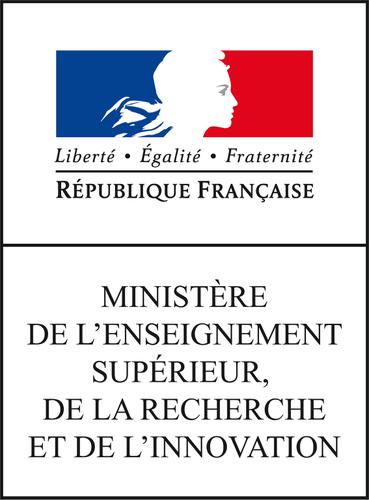 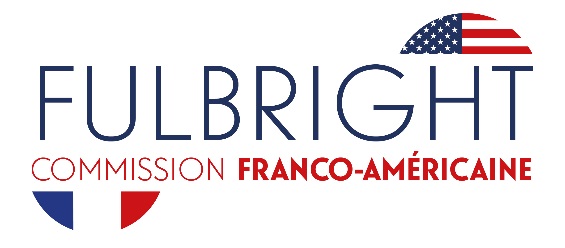 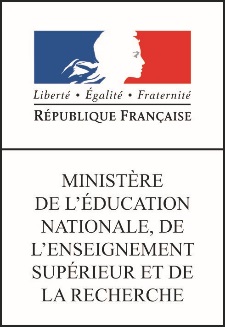 